Your recent request for information is replicated below, together with our response.I'm looking to submit a FOI request for the number of Police Officers signed off with work related stress currently and over the past 12 months.The below table provides the number of officers absent as at 31 May 2023 and over the past 12 months (1 June 2022 – 31 May 2023). Please note that reasons for absence are not broken down specifically to ‘work related stress’ and so absence reasons included in the below numbers are ‘stress’, ‘other stress’ & ‘post traumatic stress’.Please be advised that the figure of 785 includes the 199 as of 31/05/2023.If you require any further assistance please contact us quoting the reference above.You can request a review of this response within the next 40 working days by email or by letter (Information Management - FOI, Police Scotland, Clyde Gateway, 2 French Street, Dalmarnock, G40 4EH).  Requests must include the reason for your dissatisfaction.If you remain dissatisfied following our review response, you can appeal to the Office of the Scottish Information Commissioner (OSIC) within 6 months - online, by email or by letter (OSIC, Kinburn Castle, Doubledykes Road, St Andrews, KY16 9DS).Following an OSIC appeal, you can appeal to the Court of Session on a point of law only. This response will be added to our Disclosure Log in seven days' time.Every effort has been taken to ensure our response is as accessible as possible. If you require this response to be provided in an alternative format, please let us know.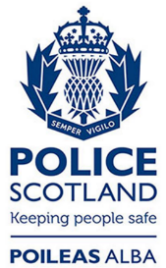 Freedom of Information ResponseOur reference:  FOI 23-1449Responded to:  27 June 2023Number of officers absent31 May 202319901 June 2022 to 31 May 2023785